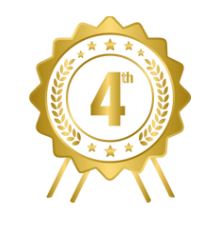 Ceterra VeleyColumbia High School“Feelings Out”Music SongArtist Statement not available